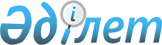 О внесении изменений в Решение Коллегии Евразийской экономической комиссии от 2 декабря 2013 г. № 283Решение Коллегии Евразийской экономической комиссии от 19 мая 2015 года № 54

      В соответствии с пунктом 7, подпунктом 2 пункта 43 и пунктом 48 Положения о Евразийской экономической комиссии (приложение № 1 

к Договору о Евразийском экономическом союзе от 29 мая 2014 года) Коллегия Евразийской экономической комиссии решила:



      1. Внести в Решение Коллегии Евразийской экономической комиссии от 2 декабря 2013 г. № 283 «О создании Консультативного комитета по взаимодействию контролирующих органов на таможенной границе Евразийского экономического союза, внесении изменения в Положение о Консультативном комитете по таможенному регулированию и признании утратившими силу некоторых решений Комиссии Таможенного союза» изменения согласно приложению.



      2. Настоящее Решение вступает в силу по истечении 30 календарных дней с даты его официального опубликования.      Председатель Коллегии

      Евразийской экономической комиссии              В. Христенко 

ПРИЛОЖЕНИЕ         

к Решению Коллегии Евразийской

экономической комиссии   

от 19 мая 2015 г. № 54    

ИЗМЕНЕНИЯ,

вносимые в Решение Коллегии Евразийской 

экономической комиссии от 2 декабря 2013 г. № 283

      1. В пункте 2 Положения о Консультативном комитете по взаимодействию контролирующих органов на таможенной границе Евразийского экономического союза, утвержденного указанным Решением:



      а) абзац второй после слов «подразделений» дополнить словами  «, а также от бизнес-сообществ государств-членов»;



      б) абзац третий признать утратившим силу.



      2. В перечне органов исполнительной власти государств – членов Евразийского экономического союза, уполномоченные представители которых включаются в состав Консультативного комитета по взаимодействию контролирующих органов на таможенной границе Евразийского экономического союза, утвержденном указанным Решением:



      а) дополнить новым разделом I следующего содержания:

                  «I. От Республики Армения

      1. Министерство финансов Республики Армения.

      2. Министерство экономики Республики Армения.

      3. Министерство транспорта и связи Республики Армения.

      4. Министерство здравоохранения Республики Армения.

      5. Государственная служба безопасности пищевых продуктов Министерства сельского хозяйства Республики Армения.

      6. Служба национальной безопасности при Правительстве Республики Армения.»;



      б) наименование раздела I изложить в следующей редакции:

                  «II. От Республики Беларусь»;



      в) раздел II изложить в следующей редакции:

                  «III. От Республики Казахстан

      1. Министерство сельского хозяйства Республики Казахстан.

      2. Министерство национальной экономики Республики Казахстан.

      3. Министерство по инвестициям и развитию Республики Казахстан.

      4. Комитет государственных доходов Министерства финансов Республики Казахстан.

      5. Пограничная служба Комитета национальной безопасности Республики Казахстан.»;



      г) в разделе III:



      наименование изложить в следующей редакции:

            «IV. От Российской Федерации»;



      дополнить пунктом 9 следующего содержания:

      «9. Министерство экономического развития Российской Федерации.».
					© 2012. РГП на ПХВ «Институт законодательства и правовой информации Республики Казахстан» Министерства юстиции Республики Казахстан
				